Please send this completed form along to: info@engeneic.com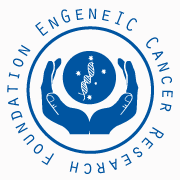 Application for small research fundingApplication for small research fundingApplication for small research fundingApplication for small research fundinginvestigator Informationinvestigator Informationinvestigator Informationinvestigator InformationTitle:Title:Title:Title:Name:Name:Name:Name:Academic qualifications:Academic qualifications:Academic qualifications:Academic qualifications:Institution/Research group:Institution/Research group:Institution/Research group:Institution/Research group:Current Position:Current Position:Current Position:Current Position:Phone:Fax:E-mail:E-mail:Address:Address:Address:Address:City:City:State:Postcode:summary of project (300 words maximum)summary of project (300 words maximum)summary of project (300 words maximum)summary of project (300 words maximum)Briefly summarise current research project and significanceBriefly summarise current research project and significanceBriefly summarise current research project and significanceBriefly summarise current research project and significanceFUNDING FUNDING FUNDING FUNDING Purpose of small funding request from ECRF: e.g. Purpose of small funding request from ECRF: e.g. Purpose of small funding request from ECRF: e.g. Purpose of small funding request from ECRF: e.g. Amount applying for:Amount applying for:Amount applying for:Amount applying for:PUBLICATIONSPUBLICATIONSPUBLICATIONSPUBLICATIONS